По благословению Преосвященнейшего Германа
епископа Ейского и Тимашевского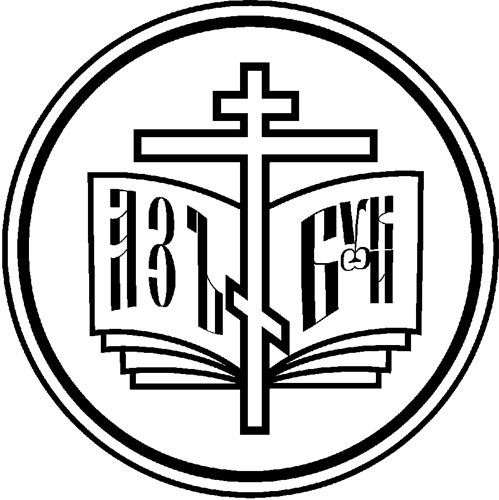 Кубанская митрополия
Ейская Епархия
Администрация муниципального
образования Тимашевский район
Музей семьи Степановых г. Тимашевска
ПрограммаIV Литературных
чтений на Тимашевской Земле, посвящённых Дню православной книги,75-летию начала Великой Отечественной войны«Духовный подвиг русского народа в произведениях о войне»11 марта 2016 г. г. Тимашевск.11 марта 2016 г.  Место проведения: г. Тимашевск, Музей семьи Степановых (ул. Пионерская, 174).13.00-13.30          Регистрация участников чтений. 13.30-14.00      Открытие выставки «Учитель Великой России» из фондов музейно-выставочного комплекса Тамбовского государственного университета им. Г. Р. Державина и Тамбовской библиотеки №1 им. Плехановой.14.00               Открытие Чтений.     14.00-14.10      Приветствие участникам чтений Преосвященнейшего Германа епископа Ейского и Тимашевского. 14.10-14.20      «75-летие начала ВОВ». Заведующая отделом научной пропаганды музея семьи Степановых Дорошенко Людмила Николаевна.14.20-14.30      «Призыв к духовному подвигу в символике Российского государства». Протоиерей Виктор Савенко, руководитель отдела религиозного образования и катехизации Ейской епархии, благочинный Тимашевского округа, настоятель храма Вознесения Господня г. Тимашевска.14.30-14.45       «Сакральный смысл патриотизма в современном обществе». Протоиерей Сергий Рыбкин, руководитель духовно-просветительского объединения «Архангельский собор», настоятель Михайло-Архангельского храма х. Трудобеликовского.14.45-15.00       «Религиозные основания нравственного оправдания справедливой войны в творчестве Ф. М. Достоевского».  Сайченко Валерия Викторовна, доцент кафедры истории русской литературы, теории литературы и критики Кубанского Государственного Университета.15.00-15.10    «Не жесток в нём дух державный»: Пушкин о войне и России». Флярковская Ксения Васильевна, учитель русского языка и литературы МБОУ гимназии ст. Азовской, преподаватель ИНСПО КубГУ.15.10-15.20       «Ты человек!..» (по повести В. Кондратьева «Сашка»). Ушакова Татьяна Владимировна, учитель русского языка и литературы МБОУ СОШ № 5 МО Тимашевский район.15.20-15.30 	«Духовный свет в произведениях русских писателей XX века о войне». Данилкина Нина Львовна, учитель русского языка и литературы МБОУ СОШ № 19 МО Тимашевский район.15.30-15.40      «Слово Божие в поэзии и авторской песне»: поэтесса Демидова Е.А., заслуженный работник культуры Кубани, г. Краснодар. «Литературное объединение «Парус» г. Ейск.15.40-15.55 	Молодёжная творческая студия «Слово» Михайло-Архангельского храма х. Трудобеликовского.Закрытие Чтений.16.00-16.30         Круглый стол: «О формах передачи литературного наследия современному молодому человеку» (для желающих участников).